!!! PONUKA PRÁCE !!!Hľadáme spoľahlivých ľudí s vážnym záujmom o prácu na pozíciu: SMT operátorMIESTO VÝKONU PRÁCE : ČR, PlzeňPOŽADUJEME: minimálne 3 mesačnú praxspoľahlivosť, precíznosťPONÚKAME : mzdu 800-1 000 eur v ČISTOMubytovanie hradené zamestnávateľomBližšie informácie môžete získať na :	Kontakt :Tel. číslo : 0911 875 667Životopisy zasielajte na mailovú stránku    praca@jofex.eu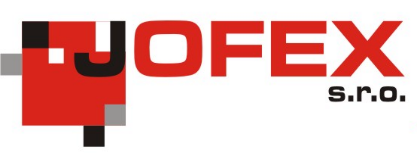 